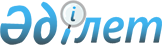 Об утверждении Иргизского районного бюджета на 2020-2022 годыРешение Иргизского районного маслихата Актюбинской области от 25 декабря 2019 года № 258. Зарегистрировано Департаментом юстиции Актюбинской области 27 декабря 2019 года № 6619
      В соответствии со статьей 9 Бюджетного Кодекса Республики Казахстан от 4 декабря 2008 года, статьей 6 Закона Республики Казахстан от 23 января 2001 года "О местном государственном управлении и самоуправлении в Республике Казахстан" маслихат Иргизского района РЕШИЛ:
      1. Утвердить Иргизский районный бюджет на 2020 - 2022 годы согласно приложениям 1, 2 и 3 соответственно, в том числе на 2020 год в следующих объемах:
      1) доходы –6 054 707,4 тысяч тенге, в том числе:
      налоговые поступления – 503 440 тысяч тенге;
      неналоговые поступления – 6 683 тысяч тенге;
      поступления от продажи основного капитала – 800 тысяч тенге;
      поступления трансфертов – 5 543 784,4 тысяч тенге;
      2) затраты – 6 628 417,8 тысяч тенге;
      3) чистое бюджетное кредитование – 317 884,7 тысяч тенге, в том числе:
      бюджетные кредиты – 330 705,7 тысяч тенге; 
      погашение бюджетных кредитов – 12 821 тысяч тенге; 
      4) сальдо по операциям с финансовыми активами - 0 тысяч тенге, в том числе:
      приобретение финансовых активов – 0 тысяч тенге;
      поступления от продажи финансовых активов государства – 0 тысяч тенге;
      5) дефицит (профицит) бюджета – -891 595,1 тысяч тенге;
      6) финансирование дефицита (использование профицита) бюджета– 891 595,1 тысяч тенге;
      поступление займов – 816 040,5 тысяч тенге;
      погашение займов –12 821,5 тысяч тенге;
      используемые остатки бюджетных средств – 101 881,1 тысяч тенге.
      Сноска. Пункт 1 с изменениями, внесенными решениями Иргизского районного маслихата Актюбинской области от 13.03.2020 № 280 (вводится в действие с 01.01.2020); от 09.04.2020 № 302 (вводится в действие с 01.01.2020); от 19.06.2020 № 308 (вводится в действие с 01.01.2020); от 20.08.2020 № 326 (вводится в действие с 01.01.2020); от 02.11.2020 № 343 (вводится в действие с 01.01.2020); от 11.12.2020 № 357 (вводится в действие с 01.01.2020).


      2. Учесть, что в доход районного бюджета зачисляются:
      индивидуальный подоходный налог;
      социальный налог;
      налог на имущество физических и юридических лиц, индивидуальных предпринимателей, за исключением налога на имущество физических лиц по объектам обложения данным налогом, находящимся на территории города районного значения, села, поселка, сельского округа;
      акцизы на бензин и дизельное топливо;
      плата за пользование земельными участками;
      лицензионный сбор за право занятия отдельными видами деятельности;
      плата за пользование лицензиями на занятие отдельными видами деятельности;
      сбор за государственную регистрацию юридических лиц и учетную регистрацию филиалов и представительств, а также их перерегистрацию, за исключением юридических лиц, являющихся коммерческими организациями, их филиалов и представительств;
      сбор за государственную регистрацию залога движимого имущества и ипотеки судна или строящегося судна;
      плата за размещение наружной (визуальной) рекламы на открытом пространстве за пределами помещений в городе областного значения, в полосе отвода автомобильных дорог общего пользования, проходящих через территорию города областного значения;
      государственная пошлина, кроме консульского сбора и государственных пошлин, зачисляемых в республиканский бюджет;
      доходы от аренды имущества коммунальной собственности района (города областного значения), за исключением доходов от аренды имущества коммунальной собственности района (города областного значения), находящегося в управлении акимов города районного значения, села, поселка, сельского округа;
      вознаграждения по кредитам, выданным из районного (города областного значения) бюджета;
      другие доходы от коммунальной собственности района (города областного значения);
      поступления от реализации товаров (работ, услуг) государственными учреждениями, финансируемыми из районного (города областного значения) бюджета;
      поступления денег от проведения государственных закупок, организуемых государственными учреждениями, финансируемыми из районного (города областного значения) бюджета;
      штрафы, пени, санкции, взыскания, налагаемые государственными учреждениями, финансируемыми из районного (города областного значения) бюджета, за исключением штрафов, пеней, санкций, взысканий, налагаемых акимами городов районного значения, сел, поселков, сельских округов;
      другие неналоговые поступления в районный (города областного значения) бюджет;
      деньги от продажи государственного имущества, закрепленного за государственными учреждениями, финансируемыми из районного (города областного значения) бюджета;
      поступления от продажи земельных участков, за исключением земельных участков сельскохозяйственного назначения;
      плата за продажу права аренды земельных участков.
      3. Принять к сведению и руководству, что с 1 января 2020 года установлено:
      1) минимальный размер заработной платы - 42 500 тенге;
      2) месячный расчетный показатель для исчисления пособий и иных социальных выплат, а также для применения штрафных санкций, налогов и других платежей в соответствии с законодательством Республики Казахстан – 2 651 тенге;
      3) величина прожиточного минимума для исчисления размеров базовых социальных выплат - 31 183 тенге.
      с 1 апреля 2020 года:
      1) месячный расчетный показатель для исчисления пособий и иных социальных выплат, а также для применения штрафных санкций, налогов и других платежей в соответствии с законодательством Республики Казахстан – 2 778 тенге;
      2) величина прожиточного минимума для исчисления размеров базовых социальных выплат – 32 668 тенге.
      Сноска. Пункт 3 – в редакции решения Иргизского районного маслихата Актюбинской области 19.06.2020 № 308 (вводится в действие с 01.01.2020).


      4. В соответствии с решением областного маслихата от 11 декабря 2019 года №473 "Об областном бюджете на 2020 - 2022 годы" предусмотрена на 2020 год субвенция, передаваемая из областного бюджета в районный бюджет в сумме 3 717 000 тысяч тенге.
      5. Предусмотреть в районном бюджете на 2020 год объемы субвенций, передаваемых из районного бюджета в бюджеты сельских округов в сумме 490 100 тысяч тенге, в том числе:
      Иргизскому - 184 000 тысяч тенге;
      Аманкольскому - 54 000 тысяч тенге;
      Кызылжарскому–105 700 тысяч тенге:
      Кумтогайскому-43 500 тысяч тенге;
      Нуринскому- 36 000 тысяч тенге;
      Таупскому- 52 500 тысяч тенге;
      Жайсанбайскому- 14 400 тысяч тенге.
      5-1. Предусмотреть в районном бюджете на 2020 год текущие целевые трансферты для возмещения потерь областного бюджета в связи:
      с изменением функций государственных учреждений – 52 163,9 тысяч тенге;
      с введением режима чрезвычайного положения – 130 406 тысяч тенге.
      Поступления в областной бюджет указанных сумм трансфертов из районного бюджета определяется на основании постановления акимата района.
      Сноска. Решение дополнено пунктом 5-1 в соответствии с решением Иргизского районного маслихата Актюбинской области от 19.06.2020 № 308 (вводится в действие с 01.01.2020); с изменением, внесенным решением Иргизского районного маслихата Актюбинской области от 11.12.2020 № 357 (вводится в действие с 01.01.2020).


      6. Учесть в районном бюджете на 2020 год поступление текущих целевых трансфертов из республиканского бюджета через областной бюджет:
      101 336 тысяч тенге- на выплату государственной адресной социальной помощи;
      4 033 тысяч тенге- на обеспечение прав и улучшению качества жизни инвалидов в Республике Казахстан;
      1 073 тысяч тенге- на субсидирование затрат работодателя на создание специальных рабочих мест для трудоустройства инвалидов;
      147 683 тысяч тенге- на развитие рынка труда;
      211 тысяч тенге- на установление доплат к заработной плате работников, предоставляющих специальные социальные услуги в государственных организациях социальной защиты населения;
      49 404 тысяч тенге- на увеличение оплаты труда педагогов государственных организаций дошкольного образования;
      417 194 тысяч тенге- на увеличение оплаты труда педагогов государственных организаций среднего образования;
      130 335 тысяч тенге-на доплату за квалификационную категорию педагогам государственных организаций среднего образования;
      21 043 тысяч тенге- на установление доплат к должностному окладу за особые условия труда в организациях культуры и архивных учреждениях управленческому и основному персоналу государственных организаций культуры и архивных учреждений;
      149 694 тысяч тенге- на реализацию мероприятий по социальной и инженерной инфраструктуре в сельских населенных пунктах в рамках проекта "Ауыл - Ел бесігі";
      12 500 тысяч тенге- на приобретение жилья коммунального жилищного фонда для социально уязвимых слоев населения и (или) малообеспеченных многодетных семей;
      243 826 тысяч тенге - на развитие социальной и инженерной инфраструктуры в сельских населенных пунктах в рамках проекта "Ауыл-Ел бесігі";
      7 175 тысяч тенге - на компенсацию потерь в связи со снижением налоговой нагрузки для субъектов малого и среднего бизнеса;
      14 919 тысяч тенге - на увеличение оплаты труда педагогов государственных организаций среднего и дополнительного образования в сфере физической культуры и спорта.
      Распределение указанных сумм трансфертов определяется на основании постановления акимата района.
      Сноска. Пункт 6 с изменениями, внесенными решениями Иргизского районного маслихата Актюбинской области от 13.03.2020 № 280 (вводится в действие с 01.01.2020); от 09.04.2020 № 302 (вводится в действие с 01.01.2020); от 19.06.2020 № 308 (вводится в действие с 01.01.2020); от 02.11.2020 № 343 (вводится в действие с 01.01.2020); от 11.12.2020 № 357 (вводится в действие с 01.01.2020).


      7. Учесть в районном бюджете на 2020 год поступление кредитов из республиканского бюджета через областной бюджет:
      63 624 тысяч тенге- на реализацию мер социальной поддержки специалистов.
      Распределение указанных сумм трансфертов определяется на основании постановления акимата района.
      7-1. Учесть в районном бюджете поступление займов для финансирования мер в рамках Дорожной карты занятости 738 911,5 тысяч тенге.
      Распределение указанных сумм займов определяется на основании постановления акимата района.
      Сноска. Решение дополнено пунктом 7-1 в соответствии с решением Иргизского районного маслихата Актюбинской области от 09.04.2020 № 302 (вводится в действие с 01.01.2020); с изменениями, внесенными решениями Иргизского районного маслихата Актюбинской области от 02.11.2020 № 343 (вводится в действие с 01.01.2020); от 11.12.2020 № 357 (вводится в действие с 01.01.2020).


      8. Учесть в районном бюджете на 2020 год поступление целевых текущих трансфертов и трансфертов на развитие из областного бюджета:
      11 244 тысяч тенге- на обновление компьютерной техники общеобразовательных школ;
      3 345 тысяч тенге- на сервисное обслуживание кабинетов новой модификации общеобразовательных школ;
      18 000 тысяч тенге - на установку камер видеонаблюдения в общеобразовательных школах;
      6 000 тысяч тенге- на установку камер видеонаблюдения в дошкольных организациях;
      2 100 тысяч тенге- на снижение оплаты за питание в дошкольных организациях образования получающим адресную социальную помощь;
      5 460 тысяч тенге- на обеспечение гарантированного социального пакета для детей из малоообеспеченных семей;
      131 295 тысяч тенге- на реализацию государственного образовательного заказа в дошкольных организациях образования;
      5 683 тысяч тенге- на увеличение ежегодного оплачиваемого трудового отпуска продолжительностью 42 календарных дней педагогических работников до 56 дней в дошкольных организациях;
      188 977 тысяч тенге- на доплату учителям организаций образования, реализующим учебные программы начального, основного и общего среднего образования за работу в условиях обновленного содержания образования;
      2 258 тысяч тенге- на увеличение размеров должностных окладов педагогов-психологов школ;
      7 234 тысяч тенге-на доплату за преподавание на английском языке предметов естественно –математического направления;
      3 162 тысяч тенге-на выплату доплаты учителям со степенью магистра;
      1 093 тысяч тенге-на выплату доплаты учителям, за наставничество молодым учителям;
      1 316 тысяч тенге-на увеличение размеров доплаты за классное руководство работникам организаций начального, основного и общего среднего образования;
      889 тысяч тенге-на увеличение размеров доплаты за проверку тетрадей, письменных работ работникам организаций начального, основного и общего среднего образования;
      3 018 тысяч тенге-на увеличение ежегодного оплачиваемого трудового отпуска продолжительностью 42 календарных дней до 56 дней педагогических работников;
      24 791 тысяч тенге- на выплату государственной адресной социальной помощи; 
      6 430 тысяч тенге- на содействие занятости населения:
      42 680 тысяч тенге- на продуктивной занятости и массового предпринимательства:
      18 860 тысяч тенге- на развитие спорта;
      20 156 тысяч тенге- на организацию дистанционного обучения для детей из социально - уязвимого слоя населения;
      18 600 тысяч тенге – на обеспечение продуктово-бытовым набором отдельных категорий населения на период чрезвычайного положения;
      3 767 тысяч тенге - на развитие социальной и инженерной инфраструктуры в сельских населенных пунктах в рамках проекта "Ауыл-Ел бесігі".
      Распределение указанных сумм трансфертов определяется на основании постановления акимата района.
      Сноска. Пункт 8 с изменениями, внесенными решениями Иргизского районного маслихата Актюбинской области от 13.03.2020 № 280 (вводится в действие с 01.01.2020); от 09.04.2020 № 302 (вводится в действие с 01.01.2020); от 19.06.2020 № 308 (вводится в действие с 01.01.2020); от 20.08.2020 № 326 (вводится в действие с 01.01.2020); от 02.11.2020 № 343 (вводится в действие с 01.01.2020); от 11.12.2020 № 357 (вводится в действие с 01.01.2020).


      9. Предусмотреть в районном бюджете на 2020 год целевые текущие трансферты бюджетам сельских округов:
      211 тысяч тенге- на установление доплат к заработной плате работников, предоставляющих специальные социальные услуги в государственных организациях социальной защиты населения;
      44 727 тысяч тенге- на увеличение оплаты труда педагогов государственных организаций дошкольного образования;
      1 803 тысяч тенге- на установление доплат к должностному окладу за особые условия труда в организациях культуры и архивных учреждениях управленческому и основному персоналу государственных организаций культуры и архивных учреждений;
      149 694 тысяч тенге- на реализацию мероприятий по социальной и инженерной инфраструктуре в сельских населенных пунктах в рамках проекта "Ауыл - Ел бесігі";
      6 000 тысяч тенге-на установку камер видеонаблюдения в дошкольных организациях;
      1 504 тысяч тенге-на снижение оплаты за питание в дошкольных организациях образования получающим адресную социальную помощь;
      42 873 тысяч тенге- на реализацию государственного образовательного заказа в дошкольных организациях образования;
      5 210 тысяч тенге- на увеличение ежегодного оплачиваемого трудового отпуска продолжительностью 42 календарных дней педагогических работников до 56 дней работников дошкольных организации;
      5 000 тысяч тенге- на капитальный ремонт улиц населенных пунктов;
      7 398 тысяч тенге- на текущий ремонт объектов дошкольного воспитания;
      14 730 тысяч тенге -на разработку дендрологических планов;
      7 350 тысяч тенге - на разработку сметной документации на средний ремонт автомобильных дорог;
      5 000 тысяч тенге- на обеспечение санитарии населенных пунктов;
      3 000 тысяч тенге-на капитальные расходы организаций образования;
      2 000 тысяч тенге-на капитальные расходы организаций культуры;
      10 000 тысяч тенге -на разработку сметного расчета работ по освещению и благоустройству улиц населенных пунктов.
      Распределение указанных сумм трансфертов определяется на основании постановления акимата района.
      Сноска. Пункт 9 с изменениями, внесенными решениями Иргизского районного маслихата Актюбинской области от 13.03.2020 № 280 (вводится в действие с 01.01.2020); от 19.06.2020 № 308 (вводится в действие с 01.01.2020); от 20.08.2020 № 326 (вводится в действие с 01.01.2020); от 02.11.2020 № 343 (вводится в действие с 01.01.2020); от 11.12.2020 № 357 (вводится в действие с 01.01.2020).


      10. Утвердить резерв местного исполнительного органа Иргизского района на 2020 год в сумме 5 000 тысяч тенге.
      Сноска. Пункт 10 с изменением, внесенным решением Иргизского районного маслихата Актюбинской области от 02.11.2020 № 343 (вводится в действие с 01.01.2020).


      11. Утвердить перечень районных бюджетных программ , не подлежащих секвестру в процессе исполнения районного бюджета на 2020 год, согласно приложению 4.
      12. Государственному учреждению "Аппарат Иргизского районного маслихата" в установленном законодательством порядке обеспечить:
      1) государственную регистрацию настоящего решения в Департаменте юстиции Актюбинской области;
      2) размещение настоящего решения на интернет-ресурсе акимата Иргизского района после его официального опубликования.
      13. Настоящее решение вводится в действие с 1 января 2020 года. Иргизский районный бюджет на 2020 год
      Сноска. Приложение 1 – в редакции решения Иргизского районного маслихата Актюбинской области от 11.12.2020 № 357 (вводится в действие с 01.01.2020). Иргизский районный бюджет на 2021 год Иргизский районный бюджет на 2022 год Перечень районных бюджетных программ, не подлежащих секвестру в процессе исполнения районного бюджета на 2020 год
					© 2012. РГП на ПХВ «Институт законодательства и правовой информации Республики Казахстан» Министерства юстиции Республики Казахстан
				
      Председатель сессии Иргизского 
районного маслихата 

В. Машина

      Секретарь Иргизского 
районного маслихата 

К. Қосаяқов
Приложение 1 к решению районного маслихата от 25 декабря 2019 года № 258
Категория
Категория
Категория
Категория
Сумма 
(тысяча тенге)
Класс
Класс
Класс
Сумма 
(тысяча тенге)
Подкласс
Подкласс
Сумма 
(тысяча тенге)
Наименование
Сумма 
(тысяча тенге)
1
2
3
4
5
І. Доходы
6 054 707,4
1
Налоговые поступления
503 440
01
Подоходный налог
127 031
1
Корпоративный подоходный налог
9558
2
Индивидуальный подоходный налог
117 473
03
Социальный налог
153 910
1
Социальный налог
153 910
04
Налоги на собственность
191781
1
Налог на имущество
191781
05
Внутренние налоги на товары, работы и услуги
29 588
2
Акцизы
800
3
Поступления за использование природных и других ресурсов
27 028
4
Сборы за ведение предпринимательской и профессиональной деятельности
1 745
5
Налог на игорный бизнес
15
08
Обязательные платежи, взимаемые за совершение юридически значимых действий и (или) выдачу документов уполномоченными на то государственными органами или должностными лицами
1 130
1
Государственная пошлина
1 130
2
Неналоговые поступления
 6 683
01
Доходы от государственной собственности
4 597
5
Доходы от аренды имущества, находящегося в государственной собственности
4 583
7
Вознаграждения по кредитам, выданным из государственного бюджета
14
06
Прочие неналоговые поступления
2 086
1
Прочие неналоговые поступления
2 086
3
Поступления от продажи основного капитала
800
03
Продажа земли и нематериальных активов
800
1
Продажа земли
800
4
Поступления трансфертов
5 543 784,4
02
Трансферты из вышестоящих органов государственного управления
5 543 784,4
1
Трансферты из нижестоящих органов государственного упарвления
0,4
2
Трансферты из областного бюджета
5 543 784
Функциональная группа
Функциональная группа
Функциональная группа
Функциональная группа
Функциональная группа
Сумма 
(тысяча тенге)
Функциональная подгруппа
Функциональная подгруппа
Функциональная подгруппа
Функциональная подгруппа
Сумма 
(тысяча тенге)
Администратор бюджетных программ
Администратор бюджетных программ
Администратор бюджетных программ
Сумма 
(тысяча тенге)
Программа
Программа
Сумма 
(тысяча тенге)
Наименование
Сумма 
(тысяча тенге)
1
2
3
4
5
6
ІІ. Затраты
6 628 417,8
01
Государственные услуги общего характера
423 123,6
1
Представительные, исполнительные и другие органы, выполняющие общие функции государственного управления
141 811,5
112
Аппарат маслихата района (города областного значения)
24 404
001
Услуги по обеспечению деятельности маслихата района (города областного значения)
24 154
003
Капитальные расходы государственного органа
250
122
Аппарат акима района (города областного значения)
117 407,5
001
Услуги по обеспечению деятельности акима района (города областного значения)
106 527,5
003
Капитальные расходы государственного органа
10 880
2
Финансовая деятельность
21 108,9
452
Отдел финансов района (города областного значения)
21 108,9
001
Услуги по реализации государственной политики в области исполнения бюджета и управления коммунальной собственностью района (города областного значения)
20 121
003
Проведение оценки имущества в целях налогообложения
334,1
010
Приватизация, управление коммунальным имуществом, постприватизационная деятельность и регулирование споров, связанных с этим
132,5
018
Капитальные расходы государственного органа
521,3
5
Планирование и статистическая деятельность
12 070
453
Отдел экономики и бюджетного планирования района (города областного значения)
12 070
001
Услуги по реализации государственной политики в области формирования и развития экономической политики, системы государственного планирования
11 789
004
Капитальные расходы государственного органа
281
9
Прочие государственные услуги общего характера
248 133,2
454
Отдел предпринимательства и сельского хозяйства района (города областного значения)
21 345,2
001
Услуги по реализации государственной политики на местном уровне в области развития предпринимательства и сельского хозяйства
20 525,2
007
Капитальные расходы государственного органа
820
495
Отдел архитектуры, строительства, жилищно-коммунального хозяйства, пассажирского транспорта и автомобильных дорог района (города областного значения)
226 788
001
Услуги по реализации государственной политики на местном уровне в области архитектуры, строительства, жилищно-коммунального хозяйства, пассажирского транспорта и автомобильных дорог
34 501
003
Капитальные расходы государственного органа
513
113
Целевые текущие трансферты нижестоящим бюджетам
191 774
02
Оборона
58 004,3
1
Военные нужды
3 120
122
Аппарат акима района (города областного значения)
3 120
005
Мероприятия в рамках исполнения всеобщей воинской обязанности
3 120
2
Организация работы по чрезвычайным ситуациям
54 884,3
122
Аппарат акима района (города областного значения)
54 884,3
006
Предупреждение и ликвидация чрезвычайных ситуаций масштаба района (города областного значения)
31 661,6
007
Мероприятия по профилактике и тушению степных пожаров районного (городского) масштаба, а также пожаров в населенных пунктах, в которых не созданы органы государственной противопожарной службы
23 222,7
04
Образование
3 574 097
1
Дошкольное воспитание и обучение
131 319
464
Отдел образования района (города областного значения)
131 319
009
Обеспечение деятельности организаций дошкольного воспитания и обучения
42 301
040
Реализация государственного образовательного заказа в дошкольных организациях образования
89 018
2
Начальное, основное среднее и общее среднее образование
3 198 057,8
457
Отдел культуры, развития языков, физической культуры и спорта района (города областного значения)
120 022
017
Дополнительное образование для детей и юношества по спорту
120 022
464
Отдел образования района (города областного значения)
3 073 285,8
003
Общеобразовательное обучение
2 922 206, 8
006
Дополнительное образование для детей
151 079
495
Отдел архитектуры, строительства, жилищно-коммунального хозяйства, пассажирского транспорта и автомобильных дорог района (города областного значения)
4 750
059
Строительство и реконструкция объектов начального, основного среднего и общего среднего образования
4 750
9
Прочие услуги в области образования
244 720,2
464
Отдел образования района (города областного значения)
244 720,2
001
Услуги по реализации государственной политики на местном уровне в области образования
27 861
004
Информатизация системы образования в государственных учреждениях образования района (города областного значения)
11 244
005
Приобретение и доставка учебников, учебно-методических комплексов для государственных учреждений образования района (города областного значения)
38 406
007
Проведение школьных олимпиад, внешкольных мероприятий и конкурсов районного (городского) масштаба
90
012
Капитальные расходы государственного органа
670,2
015
Ежемесячные выплаты денежных средств опекунам (попечителям) на содержание ребенка-сироты (детей-сирот), и ребенка (детей), оставшегося без попечения родителей
2 843
023
Методическая работа
18 703
067
Капитальные расходы подведомственных государственных учреждений и организаций
34 191
113
Целевые текущие трансферты нижестоящим бюджетам
110 712
06
Социальная помощь и социальное обеспечение
524 255,5
1
Социальное обеспечение
135 210,4
451
Отдел занятости и социальных программ района (города областного значения)
130 627
005
Государственная адресная социальная помощь
130 627
464
Отдел образования района (города областного значения)
 4 583,4
030
Содержание ребенка (детей), переданного патронатным воспитателям
4 583,4
2
Социальная помощь
364 853,1
451
Отдел занятости и социальных программ района (города областного значения)
364 853,1
002
Программа занятости
251 944
004
Оказание социальной помощи на приобретение топлива специалистам здравоохранения, образования, социального обеспечения, культуры, спорта и ветеринарии в сельской местности в соответствии с законодательством Республики Казахстан
20 043
007
Социальная помощь отдельным категориям нуждающихся граждан по решениям местных представительных органов
42 596
017
Обеспечение нуждающихся инвалидов обязательными гигиеническими средствами и предоставление услуг специалистами жестового языка, индивидуальными помощниками в соответствии с индивидуальной программой реабилитации инвалида
18 463,3
023
Обеспечение деятельности центров занятости населения
31 806,8
9
Прочие услуги в области социальной помощи и социального обеспечения
24 192
451
Отдел занятости и социальных программ района (города областного значения)
24 192
001
Услуги по реализации государственной политики на местном уровне в области обеспечения занятости и реализации социальных программ для населения
21 146
011
Оплата услуг по зачислению, выплате и доставке пособий и других социальных выплат
614
021
Капитальные расходы государственного органа
261
067
Капитальные расходы подведомственных государственных учреждений и организаций
1 960
113
Целевые текущие трансферты нижестоящим бюджетам
211
07
Жилищно-коммунальное хозяйство
555 834,1
1
Жилищное хозяйство
203 231,3
495
Отдел архитектуры, строительства, жилищно-коммунального хозяйства, пассажирского транспорта и автомобильных дорог района (города областного значения)
203 231,3
007
Строительство жилья коммунального жилищного фонда
58 400,8
033
Проектирование, развитие и (или) обустройство инженерно-коммуникационной инфраструктуры
132 330,5
098
Приобретение жилья коммунального жилищного фонда
12 500
2
Коммунальное хозяйство
346 736,5
495
Отдел архитектуры, строительства, жилищно-коммунального хозяйства, пассажирского транспорта и автомобильных дорог района (города областного значения)
346 736,5
016
Функционирование системы водоснабжения и водоотведения
32 719
018
Развитие благоустройства городов и населенных пунктов
73 301,1
027
Организация эксплуатации сетей газификации, находящихся в коммунальной собственности районов (городов областного значения)
70 727,6
058
Развитие системы водоснабжения и водоотведения в сельских населенных пунктах
169 988,8
3
Благоустройство населенных пунктов
5 866,3
495
Отдел архитектуры, строительства, жилищно-коммунального хозяйства, пассажирского транспорта и автомобильных дорог района (города областного значения)
5 866,3
025
Освещение улиц в населенных пунктах
3 210
031
Обеспечение санитарии населенных пунктов
2 656,3
08
Культура, спорт, туризм и информационное пространство
279 572,4
1
Деятельность в области культуры
112 332
457
Отдел культуры, развития языков, физической культуры и спорта района (города областного значения)
112 332
003
Поддержка культурно-досуговой работы
112 332
2
Cпорт
20 055,7
457
Отдел культуры, развития языков, физической культуры и спорта района (города областного значения)
1 195,7
009
Проведение спортивных соревнований на районном (города областного значения) уровне
378,2
010
Подготовка и участие членов сборных команд района (города областного значения) по различным видам спорта на областных спортивных соревнованиях
817,5
495
Отдел архитектуры, строительства, жилищно-коммунального хозяйства, пассажирского транспорта и автомобильных дорог района (города областного значения)
18 860
021
Развитие объектов спорта
18 860
3
Информационное пространство
90 355,7
456
Отдел внутренней политики района (города областного значения)
6 575,4
002
Услуги по проведению государственной информационной политики
6 575,4
457
Отдел культуры, развития языков, физической культуры и спорта района (города областного значения)
83 780,3
006
Функционирование районных (городских) библиотек
83 402,5
007
Развитие государственного языка и других языков народа Казахстана
377,8
9
Прочие услуги по организации культуры, спорта, туризма и информационного пространства
56 829
456
Отдел внутренней политики района (города областного значения)
23 674
001
Услуги по реализации государственной политики на местном уровне в области информации, укрепления государственности и формирования социального оптимизма граждан
12 321
003
Реализация мероприятий в сфере молодежной политики
10 763
006
Капитальные расходы государственного органа
285
032
Капитальные расходы подведомственных государственных учреждений и организаций
305
457
Отдел культуры, развития языков, физической культуры и спорта района (города областного значения)
33 155
001
Услуги по реализации государственной политики на местном уровне в области культуры, развития языков, физической культуры и спорта
14 534
014
Капитальные расходы государственного органа
547
032
Капитальные расходы подведомственных государственных учреждений и организаций
14 315
113
Целевые текущие трансферты нижестоящим бюджетам
3 759
10
Сельское, водное, лесное, рыбное хозяйство, особо охраняемые природные территории, охрана окружающей среды и животного мира, земельные отношения
37 860,7
1
Сельское хозяйство
10 597,1
473
Отдел ветеринарии района (города областного значения)
10 597,1
001
Услуги по реализации государственной политики на местном уровне в сфере ветеринарии
1 834,1
006
Организация санитарного убоя больных животных
350
010
Проведение мероприятий по идентификации сельскохозяйственных животных
413
011
Проведение противоэпизоотических мероприятий
8 000
6
Земельные отношения
15 883
463
Отдел земельных отношений района (города областного значения)
15 883
001
Услуги по реализации государственной политики в области регулирования земельных отношений на территории района (города областного значения)
15 328
007
Капитальные расходы государственного органа
555
9
Прочие услуги в области сельского, водного, лесного, рыбного хозяйства, охраны окружающей среды и земельных отношений
11 380,6
453
Отдел экономики и бюджетного планирования района (города областного значения)
11 380,6
099
Реализация мер по оказанию социальной поддержки специалистов
11 380,6
11
Промышленность, архитектурная, градостроительная и строительная деятельность
3 400
2
Архитектурная, градостроительная и строительная деятельность
3 400
495
Отдел архитектуры, строительства, жилищно-коммунального хозяйства, пассажирского транспорта и автомобильных дорог района (города областного значения)
3 400
005
Разработка схем градостроительного развития территории района и генеральных планов населенных пунктов
3 400
12
Транспорт и коммуникации
209 381,8
1
Автомобильный транспорт
209 381,8
495
Отдел архитектуры, строительства, жилищно-коммунального хозяйства, пассажирского транспорта и автомобильных дорог района (города областного значения)
209 381,8
022
Развитие транспортной инфраструктуры
190 873,3
023
Обеспечение функционирования автомобильных дорог
14 538
045
Капитальный и средний ремонт автомобильных дорог районного значения и улиц населенных пунктов
3 970,5
13
Прочие
252 593
9
Прочие
252 593
452
Отдел финансов района (города областного значения)
5 000
012
Резерв местного исполнительного органа района (города областного значения)
5 000
495
Отдел архитектуры, строительства, жилищно-коммунального хозяйства, пассажирского транспорта и автомобильных дорог района (города областного значения)
247 593
079
Развитие социальной и инженерной инфраструктуры в сельских населенных пунктах в рамках проекта "Ауыл-Ел бесігі"
247 593
14
Обслуживание долга
158,1
1
Обслуживание долга
158,1
452
Отдел финансов района (города областного значения)
158,1
013
Обслуживание долга местных исполнительных органов по выплате вознаграждений и иных платежей по займам из областного бюджета
158,1
15
Трансферты
710 137,3
1
Трансферты
710 137,3
452
Отдел финансов района (города областного значения)
710 137,3
006
Возврат неиспользованных (недоиспользованных) целевых трансфертов
42,4
024
Целевые текущие трансферты из нижестоящего бюджета на компенсацию потерь вышестоящего бюджета в связи с изменением законодательства
182 569,9
038
Субвенции
490 100
054
Возврат сумм неиспользованных (недоиспользованных) целевых трансфертов, выделенных из республиканского бюджета за счет целевого трансферта из Национального фонда Республики Казахстан
37 425
IІІ. Чистое бюджетное кредитование
317 884,7
Бюджетные кредиты
330 705,7
6
Социальная помощь и социальное обеспечение
267 081,7
9
Прочие услуги в области социальной помощи и социального обеспечения
267 081,7
495
Отдел архитектуры, строительства, жилищно-коммунального хозяйства, пассажирского транспорта и автомобильных дорог района (города областного значения)
267 081,7
088
Кредитование бюджетов города районного значения, села, поселка, сельского округа для финансирования мер в рамках Дорожной карты занятости
267 081,7
10
Сельское, водное, лесное, рыбное хозяйство, особо охраняемые природные территории, охрана окружающей среды и животного мира, земельные отношения
63 624
9
Прочие услуги в области сельского, водного, лесного, рыбного хозяйства, охраны окружающей среды и земельных отношений
63 624
453
Отдел экономики и бюджетного планирования района (города областного значения)
63 624
006
Бюджетные кредиты для реализации мер социальной поддержки специалистов
63 624
Категория
Категория
Категория
Категория
Сумма 
(тысяча тенге)
Класс
Класс
Класс
Сумма 
(тысяча тенге)
Подкласс
Подкласс
Сумма 
(тысяча тенге)
Наименование
Сумма 
(тысяча тенге)
1
2
3
4
5
5
Погашение бюджетных кредитов
12 821
01
Погашение бюджетных кредитов
12 821
1
Погашение бюджетных кредитов, выданных из государственного бюджета
12 821
Функциональная группа
Функциональная группа
Функциональная группа
Функциональная группа
Функциональная группа
Сумма 
(тысяча тенге)
Функциональная подгруппа
Функциональная подгруппа
Функциональная подгруппа
Функциональная подгруппа
Сумма 
(тысяча тенге)
Администратор бюджетных программ
Администратор бюджетных программ
Администратор бюджетных программ
Сумма 
(тысяча тенге)
Программа
Программа
Сумма 
(тысяча тенге)
Наименование
Сумма 
(тысяча тенге)
1
2
3
4
5
6
ІV. Сальдо по операциям с финансовыми активами
0
Приобретение финансовых активов
0
V. Дефицит (профицит) бюджета
-891 595,1
VI. Финансирование дефицита (использование профицита) бюджета
891 595,1
Категория
Категория
Категория
Категория
Сумма 
(тысяча тенге)
Класс
Класс
Класс
Сумма 
(тысяча тенге)
Подкласс
Подкласс
Сумма 
(тысяча тенге)
Наименование
Сумма 
(тысяча тенге)
1
2
3
4
5
7
Поступления займов
802 535,5
01
Внутренние государственные займы
802 535,5
2
Договоры займа
802 535,5
Функциональная группа
Функциональная группа
Функциональная группа
Функциональная группа
Функциональная группа
Сумма 
(тысяча тенге)
Функциональная подгруппа
Функциональная подгруппа
Функциональная подгруппа
Функциональная подгруппа
Сумма 
(тысяча тенге)
Администратор бюджетных программ
Администратор бюджетных программ
Администратор бюджетных программ
Сумма 
(тысяча тенге)
Программа
Программа
Сумма 
(тысяча тенге)
Наименование
Сумма 
(тысяча тенге)
1
2
3
4
5
6
16
Погашение займов
12 821,5
1
Погашение займов
12 821,5
452
Отдел финансов района (города областного значения)
12 821,5
008
Погашение долга местного исполнительного органа перед вышестоящим бюджетом
12 821
021
Возврат неиспользованных бюджетных кредитов, выданных из местного бюджета
0,5
Категория
Категория
Категория
Категория
Сумма 
(тысяча тенге)
Класс
Класс
Класс
Сумма 
(тысяча тенге)
Подкласс
Подкласс
Сумма 
(тысяча тенге)
Наименование
Сумма 
(тысяча тенге)
1
2
3
4
5
8
Используемые остатки бюджетных средств
101 881,1
01
Остатки бюджетных средств
101 881,1
1
Свободные остатки бюджетных средств
101 881,1Приложение 2 к решению районного маслихата от 25 декабря 2019 года № 258
Категория
Категория
Категория
Категория
Сумма 
(тысяча тенге)
Класс
Класс
Класс
Сумма 
(тысяча тенге)
Подкласс
Подкласс
Сумма 
(тысяча тенге)
Наименование
Сумма 
(тысяча тенге)
1
2
3
4
5
І. Доходы
4 247 431
1
Налоговые поступления
521 230
01
Подоходный налог
99 422
2
Индивидуальный подоходный налог
99 422
03
Социальный налог
157 690
1
Социальный налог
157 690
04
Налоги на собственность
253 286
1
Налог на имущество
253 286
05
Внутренние налоги на товары, работы и услуги 
9 467
2
Акцизы
820
3
Поступления за использование природных и других ресурсов
6 800
4
Сборы за ведение предпринимательской и профессиональной деятельности
1 847
08
Обязательные платежи, взимаемые за совершение юридически значимых действий и (или) выдачу документов уполномоченными на то государственными органами или должностными лицами
1 365
1
Государственная пошлина
1 365
2
Неналоговые поступления
10 361
01
Доходы от государственной собственности
6 205
5
Доходы от аренды имущества, находящегося в государственной собственности
6 192
7
Вознаграждения по кредитам, выданным из государственного бюджета
13
06
Прочие неналоговые поступления
4 156
1
Прочие неналоговые поступления
4 156
3
Поступления от продажи основного капитала
840
03
Продажа земли и нематериальных активов
840
1
Продажа земли
840
4
Поступления трансфертов
3 715 000
02
Трансферты из вышестоящих органов государственного управления
3 715 000
2
Трансферты из областного бюджета
3 715 000
Функциональная группа
Функциональная группа
Функциональная группа
Функциональная группа
Функциональная группа
Сумма 
(тысяча тенге)
Функциональная подгруппа
Функциональная подгруппа
Функциональная подгруппа
Функциональная подгруппа
Сумма 
(тысяча тенге)
Администратор бюджетных программ
Администратор бюджетных программ
Администратор бюджетных программ
Сумма 
(тысяча тенге)
Программа
Программа
Сумма 
(тысяча тенге)
Наименование
Сумма 
(тысяча тенге)
1
2
3
4
5
6
ІІ.Затраты
4 247 431
01
Государственные услуги общего характера
166 453
1
Представительные, исполнительные и другие органы, выполняющие общие функции государственного управления
117 882
112
Аппарат маслихата района (города областного значения)
23 477
001
Услуги по обеспечению деятельности маслихата района (города областного значения)
23 477
122
Аппарат акима района (города областного значения)
94 405
001
Услуги по обеспечению деятельности акима района (города областного значения)
94 405
2
Финансовая деятельность
19 235
452
Отдел финансов района (города областного значения)
19 235
001
Услуги по реализации государственной политики в области исполнения бюджета и управления коммунальной собственностью района (города областного значения)
18 703
003
Проведение оценки имущества в целях налогообложения
332
010
Приватизация, управление коммунальным имуществом, постприватизационная деятельность и регулирование споров, связанных с этим
200
5
Планирование и статистическая деятельность
12 919
453
Отдел экономики и бюджетного планирования района (города областного значения)
12 919
001
Услуги по реализации государственной политики в области формирования и развития экономической политики, системы государственного планирования
12 919
9
Прочие государственные услуги общего характера
16 417
495
Отдел архитектуры, строительства, жилищно-коммунального хозяйства, пассажирского транспорта и автомобильных дорог района (города областного значения)
16 417
001
Услуги по реализации государственной политики на местном уровне в области архитектуры, строительства, жилищно-коммунального хозяйства, пассажирского транспорта и автомобильных дорог
16 417
02
Оборона
42 521
1
Военные нужды
3 772
122
Аппарат акима района (города областного значения)
3 772
005
Мероприятия в рамках исполнения всеобщей воинской обязанности
3 772
2
Организация работы по чрезвычайным ситуациям
38 749
122
Аппарат акима района (города областного значения)
38 749
006
Предупреждение и ликвидация чрезвычайных ситуаций масштаба района (города областного значения)
4 871
007
Мероприятия по профилактике и тушению степных пожаров районного (городского) масштаба, а также пожаров в населенных пунктах, в которых не созданы органы государственной противопожарной службы
33 878
04
Образование
2 522 938
1
Дошкольное воспитание и обучение
37 151
464
Отдел образования района (города областного значения)
37 151
009
Обеспечение деятельности организаций дошкольного воспитания и обучения
37 151
2
Начальное, основное среднее и общее среднее образование
2 400 002
457
Отдел культуры, развития языков, физической культуры и спорта района (города областного значения)
113 826
017
Дополнительное образование для детей и юношества по спорту
113 826
464
Отдел образования района (города областного значения)
2 286 176
003
Общеобразовательное обучение
2 163 577
006
Дополнительное образование для детей 
122 599
9
Прочие услуги в области образования
85 785
464
Отдел образования района (города областного значения)
85 785
001
Услуги по реализации государственной политики на местном уровне в области образования
28 387
005
Приобретение и доставка учебников, учебно-методических комплексов для государственных учреждений образования района (города областного значения) 
37 696
007
Проведение школьных олимпиад, внешкольных мероприятий и конкурсов районного (городского) масштаба
90
015
Ежемесячные выплаты денежных средств опекунам (попечителям) на содержание ребенка-сироты (детей-сирот), и ребенка (детей), оставшегося без попечения родителей
3 245
023
Методическая работа
16 367
06
Социальная помощь и социальное обеспечение
172 213
1
Социальное обеспечение
15 528
451
Отдел занятости и социальных программ района (города областного значения)
12 000
005
Государственная адресная социальная помощь
12 000
464
Отдел образования района (города областного значения)
3 528
030
Содержание ребенка (детей), переданного патронатным воспитателям
3 528
2
Социальная помощь
133 791
451
Отдел занятости и социальных программ района (города областного значения)
133 791
002
Программа занятости
51 300
004
Оказание социальной помощи на приобретение топлива специалистам здравоохранения, образования, социального обеспечения, культуры, спорта и ветеринарии в сельской местности в соответствии с законодательством Республики Казахстан
18 739
007
Социальная помощь отдельным категориям нуждающихся граждан по решениям местных представительных органов
23 406
017
Обеспечение нуждающихся инвалидов обязательными гигиеническими средствами и предоставление услуг специалистами жестового языка, индивидуальными помощниками в соответствии с индивидуальной программой реабилитации инвалида
7 458
023
Обеспечение деятельности центров занятости населения
32 888
9
Прочие услуги в области социальной помощи и социального обеспечения
22 894
451
Отдел занятости и социальных программ района (города областного значения)
22 894
001
Услуги по реализации государственной политики на местном уровне в области обеспечения занятости и реализации социальных программ для населения
22 580
011
Оплата услуг по зачислению, выплате и доставке пособий и других социальных выплат
314
07
Жилищно-коммунальное хозяйство
306 782
1
Жилищное хозяйство
290 348
495
Отдел архитектуры, строительства, жилищно-коммунального хозяйства, пассажирского транспорта и автомобильных дорог района (города областного значения)
290 348
033
Проектирование, развитие и (или) обустройство инженерно-коммуникационной инфраструктуры
290 348
2
Коммунальное хозяйство
13 000
495
Отдел архитектуры, строительства, жилищно-коммунального хозяйства, пассажирского транспорта и автомобильных дорог района (города областного значения)
13 000
016
Функционирование системы водоснабжения и водоотведения
7 000
027
Организация эксплуатации сетей газификации, находящихся в коммунальной собственности районов (городов областного значения)
6 000
3
Благоустройство населенных пунктов
3 434
495
Отдел архитектуры, строительства, жилищно-коммунального хозяйства, пассажирского транспорта и автомобильных дорог района (города областного значения)
3 434
025
Освещение улиц в населенных пунктах
3 434
08
Культура, спорт, туризм и информационное пространство
234 821
1
Деятельность в области культуры
106 164
457
Отдел культуры, развития языков, физической культуры и спорта района (города областного значения)
106 164
003
Поддержка культурно-досуговой работы
106 164
2
Cпорт
5 301
457
Отдел культуры, развития языков, физической культуры и спорта района (города областного значения)
5 301
009
Проведение спортивных соревнований на районном (города областного значения) уровне
1 010
010
Подготовка и участие членов сборных команд района (города областного значения) по различным видам спорта на областных спортивных соревнованиях
4 291
3
Информационное пространство
84 663
456
Отдел внутренней политики района (города областного значения)
9 658
002
Услуги по проведению государственной информационной политики
9 658
457
Отдел культуры, развития языков, физической культуры и спорта района (города областного значения)
75 005
006
Функционирование районных (городских) библиотек
74 469
007
Развитие государственного языка и других языков народа Казахстана
536
9
Прочие услуги по организации культуры, спорта, туризма и информационного пространства
38 693
456
Отдел внутренней политики района (города областного значения)
24 025
001
Услуги по реализации государственной политики на местном уровне в области информации, укрепления государственности и формирования социального оптимизма граждан
11 661
003
Реализация мероприятий в сфере молодежной политики
12 364
457
Отдел культуры, развития языков, физической культуры и спорта района (города областного значения)
14 668
001
Услуги по реализации государственной политики на местном уровне в области культуры, развития языков, физической культуры и спорта
14 668
10
Сельское, водное, лесное, рыбное хозяйство, особо охраняемые природные территории, охрана окружающей среды и животного мира, земельные отношения
104 444
1
Сельское хозяйство
79 454
462
Отдел сельского хозяйства района (города областного значения)
16 520
001
Услуги по реализации государственной политики на местном уровне в сфере сельского хозяйства 
16 520
473
Отдел ветеринарии района (города областного значения)
62 934
001
Услуги по реализации государственной политики на местном уровне в сфере ветеринарии 
12 416
005
Обеспечение функционирования скотомогильников (биотермических ям)
1442
006
Организация санитарного убоя больных животных
706
007
Организация отлова и уничтожения бродячих собак и кошек
1 997
010
Проведение мероприятий по идентификации сельскохозяйственных животных
3 093
011
Проведение противоэпизоотических мероприятий
43 280
6
Земельные отношения
12 783
463
Отдел земельных отношений района (города областного значения)
12 783
001
Услуги по реализации государственной политики в области регулирования земельных отношений на территории района (города областного значения)
12 783
9
Прочие услуги в области сельского, водного, лесного, рыбного хозяйства, охраны окружающей среды и земельных отношений
12 207
453
Отдел экономики и бюджетного планирования района (города областного значения)
12 207
099
Реализация мер по оказанию социальной поддержки специалистов
12 207
12
Транспорт и коммуникации
209 674
1
Автомобильный транспорт
209 674
495
Отдел архитектуры, строительства, жилищно-коммунального хозяйства, пассажирского транспорта и автомобильных дорог района (города областного значения)
209 674
023
Обеспечение функционирования автомобильных дорог
25 000
045
Капитальный и средний ремонт автомобильных дорог районного значения и улиц населенных пунктов
184 674
13
Прочие
20 472
3
Поддержка предпринимательской деятельности и защита конкуренции
9 272
469
Отдел предпринимательства района (города областного значения)
9 272
001
Услуги по реализации государственной политики на местном уровне в области развития предпринимательства 
9 272
9
Прочие
11 200
452
Отдел финансов района (города областного значения)
11 200
012
Резерв местного исполнительного органа района (города областного значения)
11 200
14
Обслуживание долга
13
1
Обслуживание долга
13
452
Отдел финансов района (города областного значения)
13
013
Обслуживание долга местных исполнительных органов по выплате вознаграждений и иных платежей по займам из областного бюджета
13
15
Трансферты
467 100
1
Трансферты
467 100
452
Отдел финансов района (города областного значения)
467 100
038
Субвенции
467 100
IІІ. Чистое бюджетное кредитование
-12 821
Бюджетные кредиты
0
Категория
Категория
Категория
Категория
Сумма 
(тысяча тенге)
Класс
Класс
Класс
Сумма 
(тысяча тенге)
Подкласс
Подкласс
Сумма 
(тысяча тенге)
Наименование
Сумма 
(тысяча тенге)
1
2
3
4
5
5
Погашение бюджетных кредитов
12 821
01
Погашение бюджетных кредитов
12 821
1
Погашение бюджетных кредитов, выданных из государственного бюджета
12 821
Функциональная группа
Функциональная группа
Функциональная группа
Функциональная группа
Функциональная группа
Сумма 
(тысяча тенге)
Функциональная подгруппа
Функциональная подгруппа
Функциональная подгруппа
Функциональная подгруппа
Сумма 
(тысяча тенге)
Администратор бюджетных программ
Администратор бюджетных программ
Администратор бюджетных программ
Сумма 
(тысяча тенге)
Программа
Программа
Сумма 
(тысяча тенге)
Наименование
Сумма 
(тысяча тенге)
1
2
3
4
5
6
ІV. Сальдо по операциям с финансовыми активами
0
Приобретение финансовых активов
0
V. Профицит бюджета
12 821
VI. Использование профицита бюджета
-12 821
Категория
Категория
Категория
Категория
Сумма 
(тысяча тенге)
Класс
Класс
Класс
Сумма 
(тысяча тенге)
Подкласс
Подкласс
Сумма 
(тысяча тенге)
Наименование
Сумма 
(тысяча тенге)
1
2
3
4
5
7
Поступления займов
0
01
Внутренние государственные займы
0
2
Договоры займа
0
Функциональная группа
Функциональная группа
Функциональная группа
Функциональная группа
Функциональная группа
Сумма 
(тысяча тенге)
Функциональная подгруппа
Функциональная подгруппа
Функциональная подгруппа
Функциональная подгруппа
Сумма 
(тысяча тенге)
Администратор бюджетных программ
Администратор бюджетных программ
Администратор бюджетных программ
Сумма 
(тысяча тенге)
Программа
Программа
Сумма 
(тысяча тенге)
Наименование
Сумма 
(тысяча тенге)
1
2
3
4
5
6
16
Погашение займов
12 821
1
Погашение займов
12 821 
452
Отдел финансов района (города областного значения)
12 821
008
Погашение долга местного исполнительного органа перед вышестоящим бюджетом
12 821Приложение 3 к решению районного маслихата от 25 декабря 2019 года № 258
Категория
Категория
Категория
Категория
Сумма 
(тысяча тенге)
Класс
Класс
Класс
Сумма 
(тысяча тенге)
Подкласс
Подкласс
Сумма 
(тысяча тенге)
Наименование
Сумма 
(тысяча тенге)
1
2
3
4
5
І. Доходы
4 318 493
1
Налоговые поступления
559 324
01
Подоходный налог
101 189
2
Индивидуальный подоходный налог
101 189
03
Социальный налог
160 482
1
Социальный налог
160 482
04
Налоги на собственность
286 644
1
Налог на имущество
286 644
05
Внутренние налоги на товары, работы и услуги 
9 579
2
Акцизы
840
3
Поступления за использование природных и других ресурсов
6 800
4
Сборы за ведение предпринимательской и профессиональной деятельности
1 939
08
Обязательные платежи, взимаемые за совершение юридически значимых действий и (или) выдачу документов уполномоченными на то государственными органами или должностными лицами
1 430
1
Государственная пошлина
1 430
2
Неналоговые поступления
10 289
01
Доходы от государственной собственности
6 205
5
Доходы от аренды имущества, находящегося в государственной собственности
6 192
7
Вознаграждения по кредитам, выданным из государственного бюджета
13
06
Прочие неналоговые поступления
4 084
1
Прочие неналоговые поступления
4 084
3
Поступления от продажи основного капитала
880
03
Продажа земли и нематериальных активов
880
1
Продажа земли
880
4
Поступления трансфертов
3 748 000
02
Трансферты из вышестоящих органов государственного управления
3 748 000
2
Трансферты из областного бюджета
3 748 000
Функциональная группа
Функциональная группа
Функциональная группа
Функциональная группа
Функциональная группа
Сумма 
(тысяча тенге)
Функциональная подгруппа
Функциональная подгруппа
Функциональная подгруппа
Функциональная подгруппа
Сумма 
(тысяча тенге)
Администратор бюджетных программ
Администратор бюджетных программ
Администратор бюджетных программ
Сумма 
(тысяча тенге)
Программа
Программа
Сумма 
(тысяча тенге)
Наименование
Сумма 
(тысяча тенге)
1
2
3
4
5
6
ІІ.Затраты
4 318 493
01
Государственные услуги общего характера
167 555
1
Представительные, исполнительные и другие органы, выполняющие общие функции государственного управления
118 576
112
Аппарат маслихата района (города областного значения)
23 488
001
Услуги по обеспечению деятельности маслихата района (города областного значения)
23 488
122
Аппарат акима района (города областного значения)
95 088
001
Услуги по обеспечению деятельности акима района (города областного значения)
95 088
2
Финансовая деятельность
19 426
452
Отдел финансов района (города областного значения)
19 426
001
Услуги по реализации государственной политики в области исполнения бюджета и управления коммунальной собственностью района (города областного значения)
18 894
003
Проведение оценки имущества в целях налогообложения
332
010
Приватизация, управление коммунальным имуществом, постприватизационная деятельность и регулирование споров, связанных с этим
200
5
Планирование и статистическая деятельность
13 008
453
Отдел экономики и бюджетного планирования района (города областного значения)
13 008
001
Услуги по реализации государственной политики в области формирования и развития экономической политики, системы государственного планирования
13 008
9
Прочие государственные услуги общего характера
16 545
495
Отдел архитектуры, строительства, жилищно-коммунального хозяйства, пассажирского транспорта и автомобильных дорог района (города областного значения)
16 545
001
Услуги по реализации государственной политики на местном уровне в области архитектуры, строительства, жилищно-коммунального хозяйства, пассажирского транспорта и автомобильных дорог
16 545
02
Оборона
42 715
1
Военные нужды
3 781
122
Аппарат акима района (города областного значения)
3 781
005
Мероприятия в рамках исполнения всеобщей воинской обязанности
3 781
2
Организация работы по чрезвычайным ситуациям
38 934
122
Аппарат акима района (города областного значения)
38 934
006
Предупреждение и ликвидация чрезвычайных ситуаций масштаба района (города областного значения)
4 871
007
Мероприятия по профилактике и тушению степных пожаров районного (городского) масштаба, а также пожаров в населенных пунктах, в которых не созданы органы государственной противопожарной службы
34 063
04
Образование
2 544 847
1
Дошкольное воспитание и обучение
37 417
464
Отдел образования района (города областного значения)
37 417
009
Обеспечение деятельности организаций дошкольного воспитания и обучения
37417
2
Начальное, основное среднее и общее среднее образование
2 418 507
457
Отдел культуры, развития языков, физической культуры и спорта района (города областного значения)
114 488
017
Дополнительное образование для детей и юношества по спорту
114 488
464
Отдел образования района (города областного значения)
2 304 019
003
Общеобразовательное обучение
2 179 956
006
Дополнительное образование для детей 
124 063
9
Прочие услуги в области образования
88 923
464
Отдел образования района (города областного значения)
88 923
001
Услуги по реализации государственной политики на местном уровне в области образования
28 636
005
Приобретение и доставка учебников, учебно-методических комплексов для государственных учреждений образования района (города областного значения) 
40 335
007
Проведение школьных олимпиад, внешкольных мероприятий и конкурсов районного (городского) масштаба
90
015
Ежемесячные выплаты денежных средств опекунам (попечителям) на содержание ребенка-сироты (детей-сирот), и ребенка (детей), оставшегося без попечения родителей
3 359
023
Методическая работа
16 503
06
Социальная помощь и социальное обеспечение
173 399
1
Социальное обеспечение
15 563
451
Отдел занятости и социальных программ района (города областного значения)
12 000
005
Государственная адресная социальная помощь
12 000
464
Отдел образования района (города областного значения)
3 563
030
Содержание ребенка (детей), переданного патронатным воспитателям
3 563
2
Социальная помощь
134 766
451
Отдел занятости и социальных программ района (города областного значения)
134 766
002
Программа занятости
51 300
004
Оказание социальной помощи на приобретение топлива специалистам здравоохранения, образования, социального обеспечения, культуры, спорта и ветеринарии в сельской местности в соответствии с законодательством Республики Казахстан
19 397
007
Социальная помощь отдельным категориям нуждающихся граждан по решениям местных представительных органов
23 406
017
Обеспечение нуждающихся инвалидов обязательными гигиеническими средствами и предоставление услуг специалистами жестового языка, индивидуальными помощниками в соответствии с индивидуальной программой реабилитации инвалида
7 458
023
Обеспечение деятельности центров занятости населения
33 205
9
Прочие услуги в области социальной помощи и социального обеспечения
23 070
451
Отдел занятости и социальных программ района (города областного значения)
23 070
001
Услуги по реализации государственной политики на местном уровне в области обеспечения занятости и реализации социальных программ для населения
22 756
011
Оплата услуг по зачислению, выплате и доставке пособий и других социальных выплат
314
07
Жилищно-коммунальное хозяйство
313 049
1
Жилищное хозяйство
296 375
495
Отдел архитектуры, строительства, жилищно-коммунального хозяйства, пассажирского транспорта и автомобильных дорог района (города областного значения)
296 375
033
Проектирование, развитие и (или) обустройство инженерно-коммуникационной инфраструктуры
296 375
2
Коммунальное хозяйство
13 000
495
Отдел архитектуры, строительства, жилищно-коммунального хозяйства, пассажирского транспорта и автомобильных дорог района (города областного значения)
13 000
016
Функционирование системы водоснабжения и водоотведения
7 000
027
Организация эксплуатации сетей газификации, находящихся в коммунальной собственности районов (городов областного значения)
6 000
3
Благоустройство населенных пунктов
3 674
495
Отдел архитектуры, строительства, жилищно-коммунального хозяйства, пассажирского транспорта и автомобильных дорог района (города областного значения)
3 674
025
Освещение улиц в населенных пунктах
3 674
08
Культура, спорт, туризм и информационное пространство
236 641
1
Деятельность в области культуры
106 977
457
Отдел культуры, развития языков, физической культуры и спорта района (города областного значения)
106 977
003
Поддержка культурно-досуговой работы
106 977
2
Cпорт
5 301
457
Отдел культуры, развития языков, физической культуры и спорта района (города областного значения)
5 301
009
Проведение спортивных соревнований на районном (города областного значения) уровне
1 010
010
Подготовка и участие членов сборных команд района (города областного значения) по различным видам спорта на областных спортивных соревнованиях
4 291
3
Информационное пространство
85 261
456
Отдел внутренней политики района (города областного значения)
9 658
002
Услуги по проведению государственной информационной политики
9 658
457
Отдел культуры, развития языков, физической культуры и спорта района (города областного значения)
75 603
006
Функционирование районных (городских) библиотек
75 067
007
Развитие государственного языка и других языков народа Казахстана
536
9
Прочие услуги по организации культуры, спорта, туризма и информационного пространства
39 102
456
Отдел внутренней политики района (города областного значения)
24 297
001
Услуги по реализации государственной политики на местном уровне в области информации, укрепления государственности и формирования социального оптимизма граждан
11 757
003
Реализация мероприятий в сфере молодежной политики
12 540
457
Отдел культуры, развития языков, физической культуры и спорта района (города областного значения)
14 805
001
Услуги по реализации государственной политики на местном уровне в области культуры, развития языков, физической культуры и спорта
14 805
10
Сельское, водное, лесное, рыбное хозяйство, особо охраняемые природные территории, охрана окружающей среды и животного мира, земельные отношения
106 352
1
Сельское хозяйство
79 694
462
Отдел сельского хозяйства района (города областного значения)
16 665
001
Услуги по реализации государственной политики на местном уровне в сфере сельского хозяйства 
16 665
473
Отдел ветеринарии района (города областного значения)
63 029
001
Услуги по реализации государственной политики на местном уровне в сфере ветеринарии 
12 511
005
Обеспечение функционирования скотомогильников (биотермических ям)
1 442
006
Организация санитарного убоя больных животных
706
007
Организация отлова и уничтожения бродячих собак и кошек
1 997
010
Проведение мероприятий по идентификации сельскохозяйственных животных
3 093
011
Проведение противоэпизоотических мероприятий
43 280
6
Земельные отношения
12 877
463
Отдел земельных отношений района (города областного значения)
12 877
001
Услуги по реализации государственной политики в области регулирования земельных отношений на территории района (города областного значения)
12 877
9
Прочие услуги в области сельского, водного, лесного, рыбного хозяйства, охраны окружающей среды и земельных отношений
13 781
453
Отдел экономики и бюджетного планирования района (города областного значения)
13 781
099
Реализация мер по оказанию социальной поддержки специалистов
13 781
12
Транспорт и коммуникации
242 498
1
Автомобильный транспорт
242 498
495
Отдел архитектуры, строительства, жилищно-коммунального хозяйства, пассажирского транспорта и автомобильных дорог района (города областного значения)
242 498
023
Обеспечение функционирования автомобильных дорог
25 000
045
Капитальный и средний ремонт автомобильных дорог районного значения и улиц населенных пунктов
217 498
13
Прочие
21 324
3
Поддержка предпринимательской деятельности и защита конкуренции
9 344
469
Отдел предпринимательства района (города областного значения)
9 344
001
Услуги по реализации государственной политики на местном уровне в области развития предпринимательства 
9 344
9
Прочие
11 980
452
Отдел финансов района (города областного значения)
11 980
012
Резерв местного исполнительного органа района (города областного значения)
11 980
14
Обслуживание долга
13
1
Обслуживание долга
13
452
Отдел финансов района (города областного значения)
13
013
Обслуживание долга местных исполнительных органов по выплате вознаграждений и иных платежей по займам из областного бюджета
13
15
Трансферты
470 100
1
Трансферты
470 100
452
Отдел финансов района (города областного значения)
470 100
038
Субвенции
470 100
IІІ. Чистое бюджетное кредитование
-12 821
Бюджетные кредиты
0
Категория
Категория
Категория
Категория
Сумма 
(тысяча тенге)
Класс
Класс
Класс
Сумма 
(тысяча тенге)
Подкласс
Подкласс
Сумма 
(тысяча тенге)
Наименование
Сумма 
(тысяча тенге)
1
2
3
4
5
5
Погашение бюджетных кредитов
12 821
01
Погашение бюджетных кредитов
12 821
1
Погашение бюджетных кредитов, выданных из государственного бюджета
12 821
Функциональная группа
Функциональная группа
Функциональная группа
Функциональная группа
Функциональная группа
Сумма 
(тысяча тенге)
Функциональная подгруппа
Функциональная подгруппа
Функциональная подгруппа
Функциональная подгруппа
Сумма 
(тысяча тенге)
Администратор бюджетных программ
Администратор бюджетных программ
Администратор бюджетных программ
Сумма 
(тысяча тенге)
Программа
Программа
Сумма 
(тысяча тенге)
Наименование
Сумма 
(тысяча тенге)
1
2
3
4
5
6
ІV. Сальдо по операциям с финансовыми активами
0
Приобретение финансовых активов
0
V. Профицит бюджета
12 821
VI. Использование профицита бюджета
-12 821
Категория
Категория
Категория
Категория
Сумма 
(тысяча тенге)
Класс
Класс
Класс
Сумма 
(тысяча тенге)
Подкласс
Подкласс
Сумма 
(тысяча тенге)
Наименование
Сумма 
(тысяча тенге)
1
2
3
4
5
7
Поступления займов
0
01
Внутренние государственные займы
0
2
Договоры займа
0
Функциональная группа
Функциональная группа
Функциональная группа
Функциональная группа
Функциональная группа
Сумма 
(тысяча тенге)
Функциональная подгруппа
Функциональная подгруппа
Функциональная подгруппа
Функциональная подгруппа
Сумма 
(тысяча тенге)
Администратор бюджетных программ
Администратор бюджетных программ
Администратор бюджетных программ
Сумма 
(тысяча тенге)
Программа
Программа
Сумма 
(тысяча тенге)
Наименование
Сумма 
(тысяча тенге)
1
2
3
4
5
6
16
Погашение займов
12 821
1
Погашение займов
12 821 
452
Отдел финансов района (города областного значения)
12 821
008
Погашение долга местного исполнительного органа перед вышестоящим бюджетом
12 821Приложение 4 к решению районного маслихата от 25 декабря 2019 года № 258
Фунциональная группа
Фунциональная группа
Фунциональная группа
Фунциональная группа
Администратор
Администратор
Администратор
Программа
Программа
Наименование
04
Образование
464
Отдел образования района (города областного значения)
003
Общеобразовательное обучение